SOUTHWELL MINSTER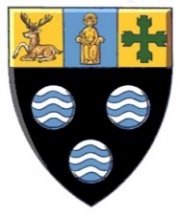 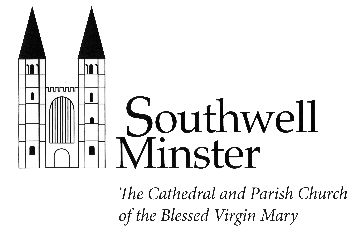 VISITING CHOIRSVisit Request FormThank you for your interest in coming to Southwell Minster as a visiting choir. Please fill in this form and return it to the Liturgy and Music Administrator (litmus@southwellminster.org.uk). Your request will be considered by the Liturgy and Music Department and the Cathedral Diary Committee, and we will let you know the result as soon as possible.Name of choir: Date(s) of visit: Conductor’s contact details: Administrator’s contact details: How many singers are in your choir (approximately)? What experience, if any, do you have of singing services at cathedrals? Is there anything else you would like us to know at this stage? Signed: 